Die Aufgaben und Bewertungshinweise wurden in der Kommission zur Erstellung von Aufgaben für die schriftlichen Abiturprüfungen Biologie diskutiert und erprobt. Sie orientieren sich neben der EPA auch am neuen Fachlehrplan und verdeutlichen die Anlage von Themen, Aufgaben und Bewertungshinweisen künftiger schriftlicher Abiturprüfungen.Die formulierten Aufgaben dienen lediglich dazu, die Bewertungshinweise an konkreten Inhalten zu veranschaulichen.Weitere Informationen, Anregungen und Hilfestellungen im Zusammenhang mit der schriftlichen Abiturprüfungen finden sich unter:Bildungsserver Herausgeber:	Landesinstitut für Schulqualität und Lehrerbildung Sachsen-AnhaltRiebeckplatz 0906110 Halle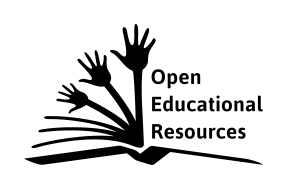 Die vorliegende Publikation, mit Ausnahme der Quellen Dritter, ist unter der „Creative Commons“-Lizenz veröffentlicht. CC BY-SA 3.0 DE 	http://creativecommons.org/licenses/by-sa/3.0/de/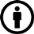 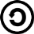 Sie dürfen das Material weiterverbreiten, bearbeiten, verändern und erweitern. Wenn Sie das Material oder Teile davon veröffentlichen, müssen Sie den Urheber nennen und kennzeichnen, welche Veränderungen Sie vorgenommen haben. Sie müssen das Material und Veränderungen unter den gleichen Lizenzbedingungen weitergeben.Die Rechte für Fotos, Abbildungen und Zitate für Quellen Dritter bleiben bei den jeweiligen Rechteinhabern, diese Angaben können Sie den Quellen entnehmen. Der Herausgeber hat sich intensiv bemüht, alle Inhaber von Rechten zu benennen. Falls Sie uns weitere Urheber und Rechteinhaber benennen können, würden wir uns über Ihren Hinweis freuen.Beispielaufgabe:  Geschlechtsbestimmung beim WolfsbarschWolfsbarsche (Dicentrarchus labrax) leben am häufigsten im östlichen Atlantik, kommen aber auch im Mittelmeer und im Schwarzen Meer vor. Bei einem Körpergewicht von ca. 12 kg erreichen ausgewachsene Fische eine Körperlänge von etwa 1 m. Sie leben räuberisch, überwiegend von anderen Fischen und Krebstieren. Nach Paarung und Eiablage von Januar bis März schlüpfen bereits nach ca. drei Tagen die Larven aus den Eiern. Das Geschlecht der Tiere ist zu diesem Zeitpunkt genetisch zunächst noch nicht endgültig festgelegt. Erläutern Sie den Zusammenhang zwischen der DNA-Methylierung der Promotorregion und der Genaktivität.								04 BEStellen Sie auf der Grundlage der Materialien 1 A und B den Ablauf der Geschlechtsbestimmung beim Wolfsbarsch in einem Fließschema dar.	08 BEInterpretieren Sie die im Material 2 dargestellten Untersuchungsergebnisse auf der Grundlage der im Material 1 dargestellten Zusammenhänge. Diskutieren Sie in diesem Zusammenhang mögliche Folgen des Klimawandels auf die Entwicklung des Wolfsbarsches.									09 BEMaterial 1A – Einfluss des Gens cyp19a auf die Geschlechtsbestimmung beim WolfsbarschZur Aufklärung des Mechanismus der Geschlechtsbestimmung beim Wolfsbarsch wurde u.a. die Aktivität des Gens cyp19a untersucht. Das von diesem Gen codierte Enzym Aromatase wandelt irreversibel männliche Sexualhormone (Androgene) in weibliche (Östrogene) um. In den Larven sind die Geschlechtsorgane zunächst undifferenziert. Das Verhältnis von Östrogenen und Androgenen führt zu einer Festlegung der Entwicklung. Dominieren die Östrogene, erfolgt die Ausbildung von Eierstöcken, ein Übergewicht an Androgenen bewirkt dagegen die Ausbildung von Hoden. B – Methylierungsmuster der Promotorregion des Gens cyp19a beim Wolfsbarsch 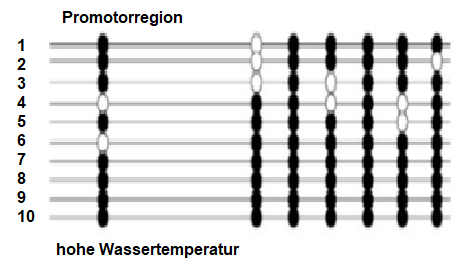 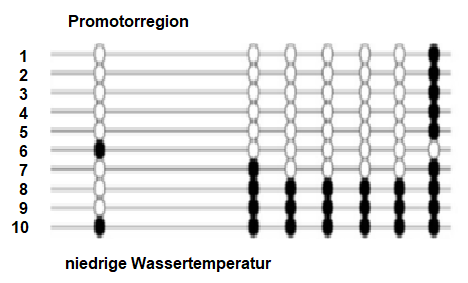 Hinweis: Untersucht wurden jeweils zehn Tiere, weiße Kreise = Position im Promotor nicht methyliert, schwarze Kreise = Position im Promotor methyliertNavarro-Martín, L. u. a., DNA Methylation of the Gonadal Aromatase (cyp19a) Promoter Is Involved in Temperature-Dependent Sex Ratio Shifts in the European Sea Bass, PLoS Genetics | December 2011 | Volume 7 | Issue 12, www.plosgenetics.orgMaterial 2:	Geschlechterverhältnis beim Wolfsbarsch 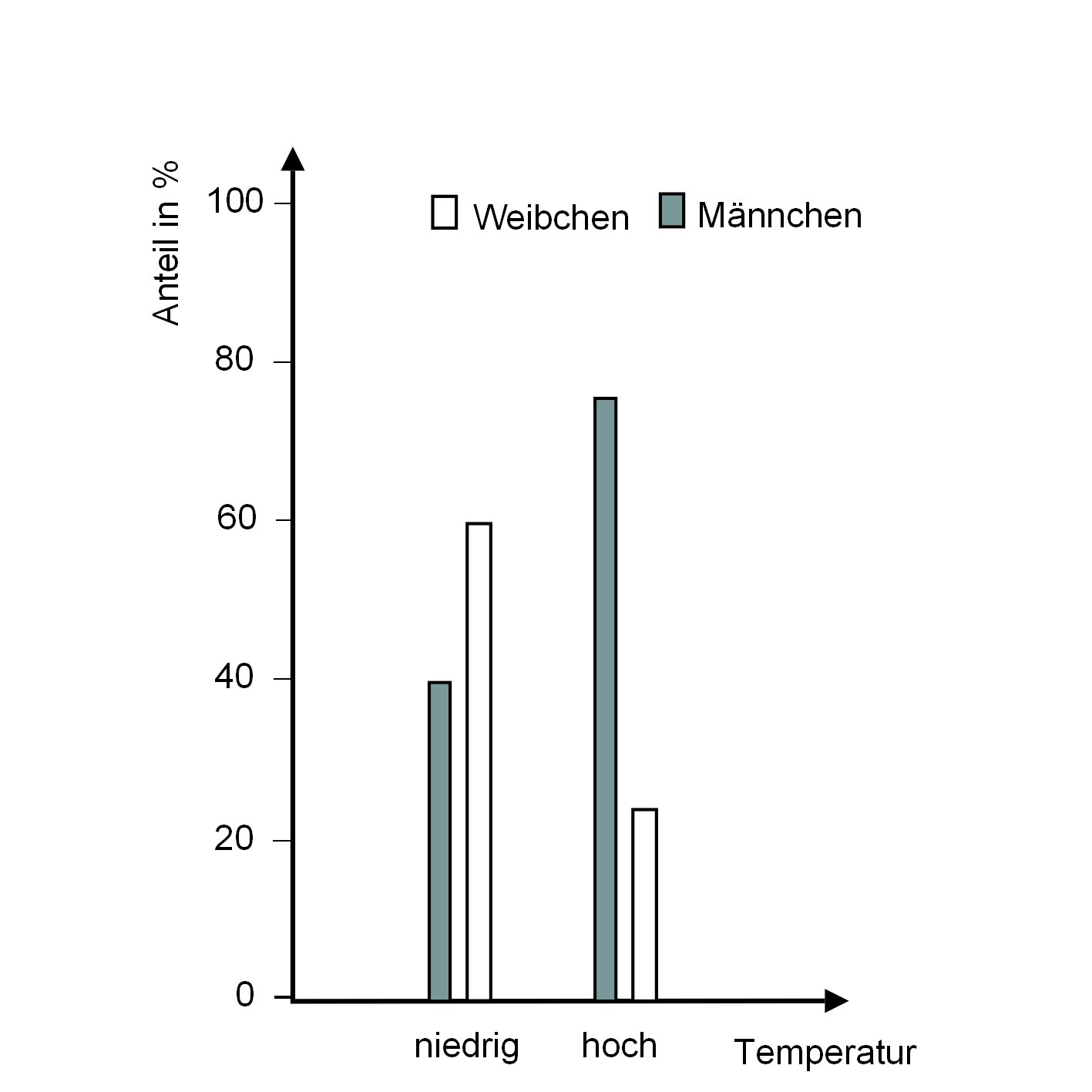 Nach:	Díaz, N., Piferrer, F., Lasting effects of early exposure to temperature on the gonadal transcriptome at the time of sex differentiation in the European sea bass, a fish with mixed genetic and environmental sex determination, BMC Genomics, 2015,https://www.ncbi.nlm.nih.gov/pmc/articles/ PMC4560065/pdf/12864_2015_Article_1862.pdfErwartungen Aufgabe 1											4 BEAnwenden des Basiskonzeptes „Reproduktion“Veranschaulichen des Zusammenhangs zwischen der Methylierung der Promotorregion eines Gens und der Genaktivität, z.B.Promotor als Bindungsstelle für RNA-Polymerase und Startpunkt der TranskriptionBindung von Methylgruppen an Cytosinbasen durch Methyltransferase möglichMethylierung der DNA in der Promotorregion – Bindung von Transkriptionsfaktoren und RNA-Polymerase erschwert – Transkription behindert – Entstehung von m-RNA verringert – Translation gedrosselt – Genaktivität gesenktAufgabe 2											8 BEAnwenden des Basiskonzeptes „Information und Kommunikation“ sowie naturwissenschaftlicher KompetenzenDarstellen des Ablaufs der Geschlechtsbestimmung in einer übersichtlichen, auf das Wesentliche reduzierten Darstellung, z.B.Entwicklung weiblicher WolfsbarscheBildung von Androgenen und Östrogenen in den Fischlarven genetisch gesteuertWassertemperatur niedrig – Promotorregion des Gens cyp 19a im Durchschnitt wenig methyliert – Transkription des Gens - Translation der mRNA – Synthese des Enzyms Aromatase – Umwandlung von Androgenen in Östrogene – Dominanz der Östrogene – Ausbildung von EierstöckenAufgabe 3											9 BEAnwenden der Basiskonzepte „Reproduktion“ sowie „Information und Kommunikation“ Angeben der im Material 2 dargestellten Größen und ihrer Abhängigkeit sowie Beschreiben der UntersuchungsergebnisseZurückführen der Untersuchungsergebnisse auf die Regulation der Genaktivität des Gens cyp 19a, z. B.Wassertemperatur hoch – Promotorregion des Gens cyp 19a im Durchschnitt stark methyliert – Transkription des Gens eingeschränkt - Translation der mRNA verringert – Synthese des Enzyms Aromatase gestört – Umwandlung von Androgenen in Östrogene unterbleibt – Dominanz der Androgene – Ausbildung von Hoden – Männchenanteil hochGegenüberstellen und Abwägen von Argumenten zu möglichen Auswirkungen des Klimawandels auf die Entwicklung des Wolfsbarsches, z.B.ProKlimawandel bewirkt Erwärmung der Ozeane  Anteil weiblicher Wolfsbarsche sinkt  Verringerung der Eiablage  Rückgang der Populationsdichte: Aufgabe 1Aufgabe 1Aufgabe 2Aufgabe 3Beispielaufgabe: Myoglobin1	Myoglobin und Hämoglobin, Proteine, die in Wirbeltierorganismen vorkommen, zeigen strukturelle und funktionelle Homologien.Vergleichen Sie unter Nutzung der Materialien 1 Bau und Funktion von Myoglobin und Hämoglobin tabellarisch anhand von vier selbst gewählten Kriterien.2	Anhand von Merkmalen heute lebender Arten ergibt sich die Möglichkeit einen Stammbaum zu ermitteln. Myoglobin ist ein Protein, das bei allen Wirbeltieren vorkommt.Werten Sie das Material 2 aus. Entwickeln Sie eine Hypothese zu den verwandtschaftlichen Beziehungen der gegebenen Wirbeltierarten und erstellen Sie davon ausgehend einen möglichen Stammbaum.Material 1 zur Aufgabe 1:A – MyoglobinEin im Muskel vorkommendes Protein, das Myoglobin, besteht aus einer Peptidkette von 153 und enthalten eine Häm-Gruppe pro Molekül. Während das Fe2+-haltige Myoglobin purpurrot gefärbt ist, führt eine Oxidation des Eisens in diesem Molekül zum braun gefärbten Metmyoglobin, das keinen weiteren Sauerstoff binden kann. Myoglobin fungiert als Sauerstoffspeicher des Muskelgewebes (Muskulatur, Muskelkontraktion), durch den Sauerstoff bei Arbeitsleistung des Muskels rasch für die biologische Oxidation (Atmungskette) mobilisiert werden kann.Besonders reich an Myoglobin (bis zu 8%) sind die Herzmuskeln (Herzmuskulatur) tauchender Meeressäuger (z. B. Wale, Robben, Seehunde) und die Flugmuskeln der Vögel.B – Blutfarbstoff - Hämoglobin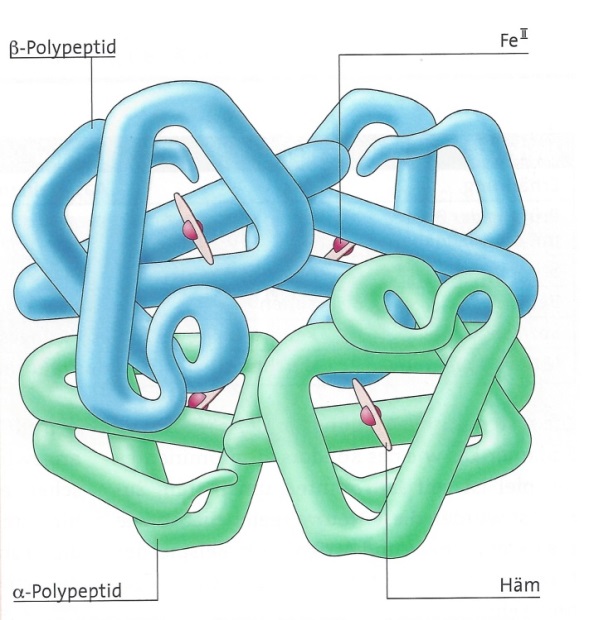 Nach:	Becker, J. u. a.: Biosphäre Sekundarstufe II Evolution.Cornelsen Verlag GmbH, Berlin 2016, S. 42.C – Sauerstoffbindungskurven von Hämoglobin und Myoglobin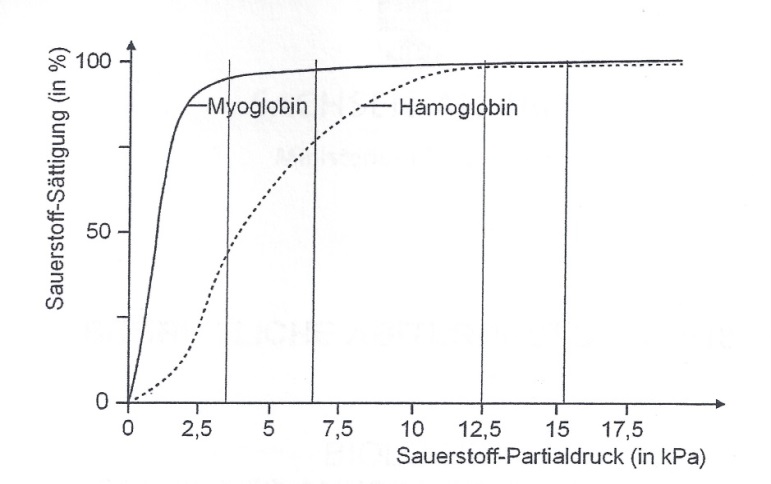 Nach: Born, Anne u. a.: Biologie Oberstufe Gesamtband. Cornelsen Verlag, Berlin 2009, S. 96.Material 2 zur Aufgabe 2:	Aminosäuresequenz (Ausschnitt) des Myoglobins verschiedener Wirbeltiere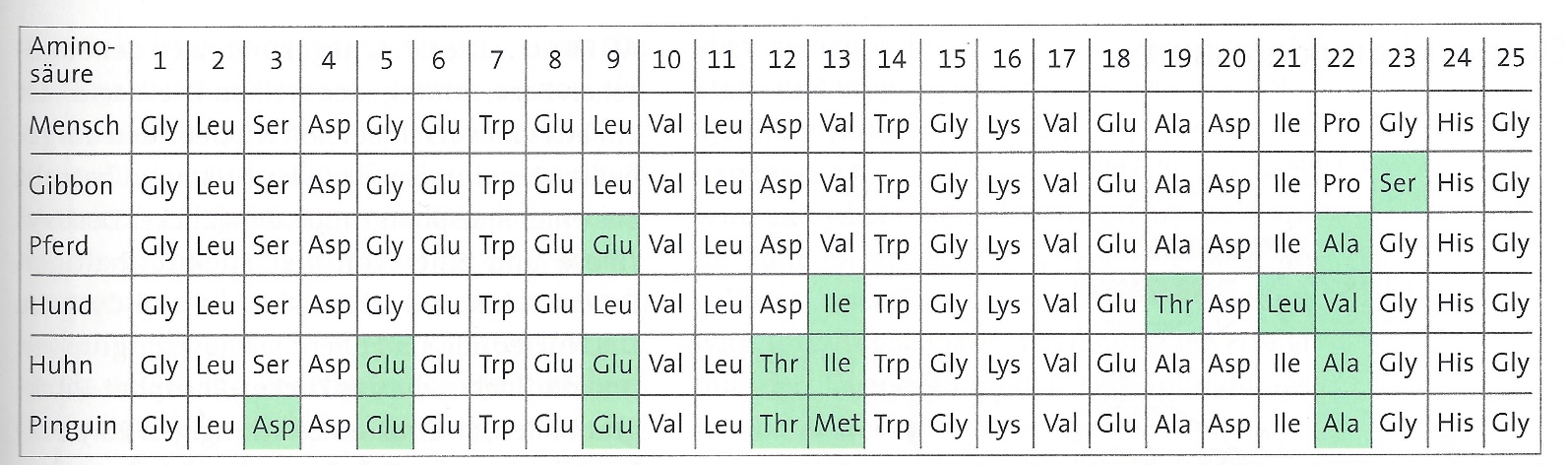 Nach: Becker, J. u. a.: Biosphäre Sekundarstufe II Evolution. Cornelsen Verlag GmbH, Berlin 2016, S. 45Aufgabe 1Aufgabe 2Beispielaufgabe: AllergienAllergien sind unangemessene Reaktionen des Immunsystems auf harmlose Stoffe aus der Umwelt. Normalerweise werden solche Stoffe vom Immunsystem erkannt, deren Bekämpfung wird jedoch bald darauf eingestellt. Im Fall einer allergischen Reaktion leitet das Immunsystem heftige Reaktionskaskaden an den betreffenden Körperstelle oder Geweben ein. Seit den 1920-igern registriert man eine ständige Zunahme an Allergien bei Menschen, vor allem in den Industrieländern. Allergie auslösende Stoffe, sogenannte Allergene, sind oftmals kleine Peptide (Antigene) von Pollen, Nahrungsmitteln u.v.m..An der allergischen Reaktion sind meist Mastzellen beteiligt. Diese weißen Blutzellen befinden sich hauptsächlich in Bindegeweben und Grenzorganen, die Kontakt mit der Außenwelt haben (z. B. Haut, Atemwege usw.). Sie beinhalten eine hohe Anzahl an Vesikeln, die bis zu 200 verschiedene Botenstoffe speichern können.Der eigentlichen allergischen Reaktion geht eine Sensibilisierung des Immunsystems voraus. Der Körper antwortet auf die scheinbare Bedrohung mit der Bildung ganz spezieller Antikörper, den IgE-Antikörpern.Erläutern Sie mithilfe des Materials 1 das Zustandekommen einer allergischen Reaktion.Diskutieren Sie auf der Grundlage des Materials 2 die Möglichkeit der persönlichen Einflussnahme auf die Ausbildung von Allergien.Material 1 zur Aufgabe 1:	Phasen einer Allergiereaktion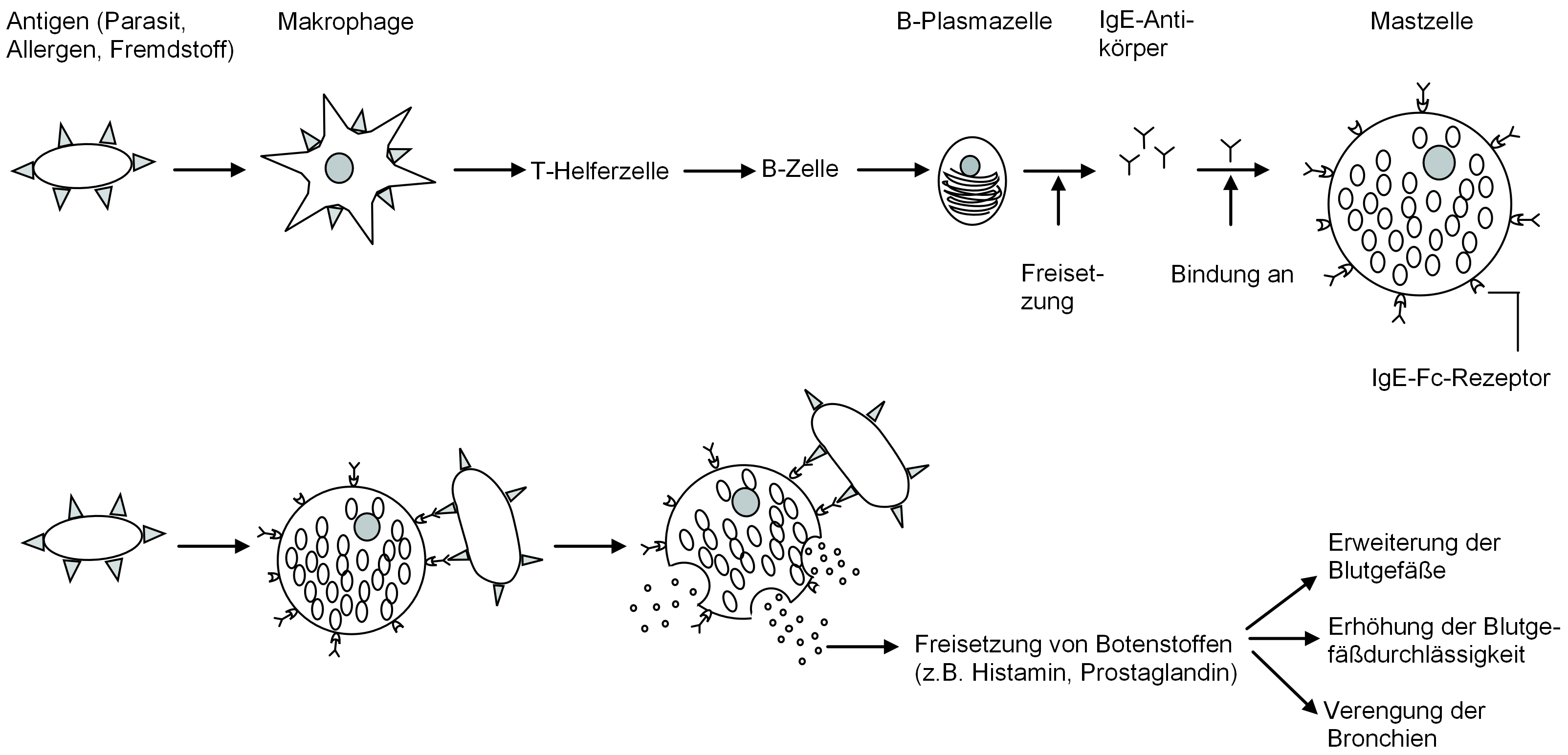 Nach:	https://www.mastzellaktivierung.info/de/mastzellerkrankungen_normalemastzellfunktion.html(18.08.2018)Material 2 zu Aufgabe 2:A – Auftreten von Allergien bei Kindern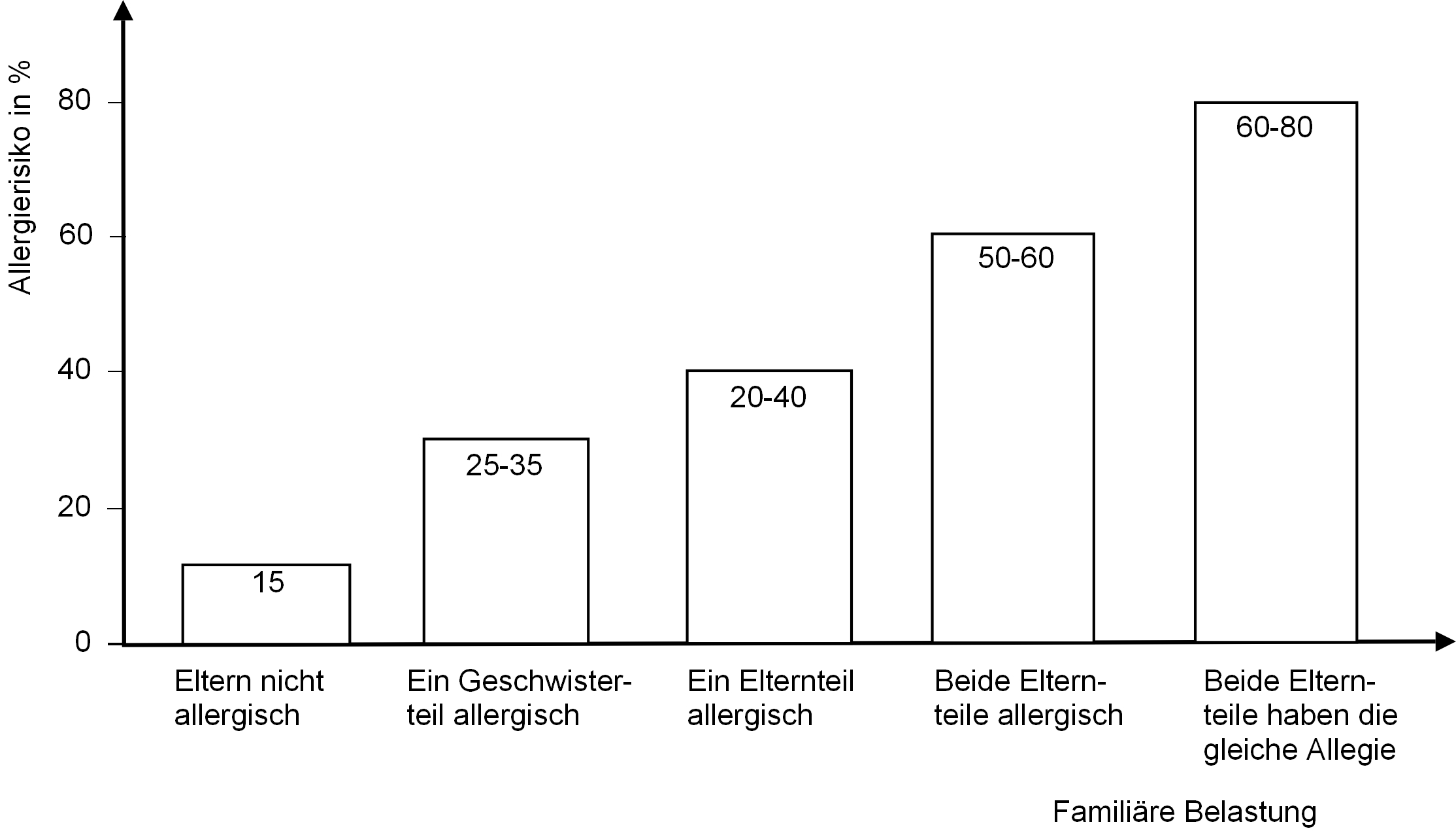 Nach:	https://www.daab.de/allergien/allergien-vorbeugen/ (28.08.2018)B – Aspekte der BauernstudieIn der sogenannten Bauernstudie konnte belegt werden, dass Kinder mit engem Kontakt zu Haus- und Stalltieren und damit zu tierischen Erregern und Parasiten geschützter vor späterer Allergiebildung sind. Der Verzehr von Rohmilch und Rohmilchprodukten dieser Kinder und hauptsächlich deren Mütter während der Schwangerschaft scheint diesen schützenden Effekt zu verstärken. Kinder ohne Stallkontakt, die vorwiegend pasteurisierte Milch und daraus industriell hergestellte Milchprodukte in den ersten Lebensjahren zu sich nahmen und deren Mütter eine ebensolche Lebensweise in der Schwangerschaft aufwiesen, zeigten ein signifikant höheres Allergierisiko.Schwangeren scheint demnach eine besondere Rolle bei der Ausbildung und Reifung des angeborenen Immunsystems des Neugeborenen zuzukommen. Vergleich: http://archiv.ub.uni-marburg.de/diss/z2009/0791/pdf/ddq.pdf, S. 29 – 31. (27.06.2018)C – Auszug aus der Lebensmittelempfehlung für Schwangere zum Schutz des UngeborenenNach:	https://www.frauenarztpraxis-kl.de/inc/files/links/160715_ernaehrung_schwangerschaft.pdf(18.08.2018)Aufgabe 1Aufgabe 2Kompetenzbasierte Aufgaben für abiturvorbereitende Klausuren - BiologieAufgezeigt anhand von drei Beispielaufgaben und BewertungshinweisenArbeitsstand: 28. August 2018Die nachstehenden Ausführungen sind keine amtlichen Verlautbarungen des Bildungsministeriums Sachsen Anhalt und besitzen keine Rechtskraft. Kompetenzschwerpunkt „Von der DNA  zum Merkmal“Basiskonzept „Reproduktion“Grundlegendende WissensbeständeEpigenetische Modelle (DNA-Methylierung)KompetenzbereicheFachwissen erwerben und anwendenAufgabe 1 verlangt die Reproduktion von Fachkenntnissen zur epigenetischen Regulation der Genaktivität.Kompetenzschwerpunkt „Von der DNA zum Merkmal“Basiskonzept „Reproduktion“Grundlegende WissensbeständeRealisierung der Erbinformation, Regulation der GenaktivitätKompetenzbereicheFachwissen erwerben und anwendenKommunikationAufgabe 2 erfordert zunächst die Auswertung der im Material 1 dargestellten unbekannten Sachverhalte. Anschließend erfolgt die Darstellung der Zusammenhänge in einem übersichtlichen, auf das Wesentliche reduzierten Fließschema.Kompetenzschwerpunkt „Von der DNA zum Merkmal“, „Vom Umweltfaktor zum Ökosystem“Basiskonzepte „Reproduktion“ sowie „Variabilität und Angepasstheit“Grundlegende WissensbeständeRealisierung der Erbinformation, Regulation der Genaktivität, Regulationsfähigkeit, PopulationsentwicklungKompetenzbereicheFachwissen erwerben und anwendenErkenntnisgewinnungReflektieren und BewertenIn der Aufgabe 3 werden zunächst die im Diagramm dargestellten Untersuchungsergebnisse mithilfe des erworbenen Fachwissens erklärt. Im Sinne einer Problemlösung wird anschließend eine Prognose zu Auswirkungen des Klimawandels aufgestellt und diskutiertKompetenzschwerpunkt „Von der Zelle zum Organismus I“Basiskonzept „Struktur und Funktion“Grundlegende WissensbeständeProteinstrukturenKompetenzbereicheFachwissen erwerben und anwendenErkenntnisse gewinnen (Vergleichen)Aufgabe 1 verlangt den Vergleich zweier unbekannter Sachverhalte. Hierzu nutzen die Lernenden ihr Basiswissen zu den Proteinen. Sie verknüpfen dabei unterschiedliche Materialien.Kompetenzschwerpunkte „Von der DNA zum Merkmal“ und „Von der Entstehung des Lebens zur Biodiversität“Basiskonzepte „Variabilität und Angepasstheit“ sowie „Geschichte und Verwandtschaft“Grundlegende WissensbeständeRealisierung der Erbinformation, Mutation, synthetische EvolutionstheorieKompetenzbereicheFachwissen erwerben und anwendenErkenntnisse gewinnenKommunizierenReflektieren und BewertenDie Lernenden nutzen in Aufgabe 2 die grundlegenden Wissensbestände aus den Kompetenzschwerpunkten „Von der DNA zum Merkmal“ und „Von der Entstehung des Lebens zur Biodiversität“ um anhand molekulargenetischer Funde einen hypothetischen Stammbaum zu erstellen.Lebensmittel, die keine oder sehr selten Lebensmittelinfektionen verursachenLebensmittel, die Schwangere aus Vorsorgegründen eher meiden solltengegartes Gemüsegründlich gewaschenes oder geschältes rohes Gemüsegründlich gewaschene Blattsalatevorgefertigte Schnittsalatevorgefertigte Rohsalate(z. B. Krautsalat)ungewaschenes Rohgemüse, ungewaschener Blattsalaterhitztes Obstgründlich gewaschenes oder geschältes Obstungeschältes oder ungewaschenes Obst unerhitztes Tiefkühlobstindustriell hergestellte und abgepackte Gemüse- und Fruchtsäftefrisch gepresste Säfte an SaftständenKompetenzschwerpunkt „Vom Erreger zur Abwehr“Basiskonzepte „Struktur und Funktion“ sowie „Information und Kommunikation“Grundlegende WissensbeständeImmunantwort, Allergie, allergische ReaktionKompetenzbereicheFachwissen erwerben und anwendenAufgabe 1 verlangt das Anwenden grundlegender Wissensbestände auf eine unbekannte Abbildung zum Schwerpunkt Allergie.Kompetenzschwerpunkt „Vom Erreger zur Abwehr“Basiskonzepte „Variabilität und Angepasstheit“  sowie „Information und Kommunikation“Grundlegende WissensbeständeImmunantwort, Allergie, allergische ReaktionKompetenzbereicheKommunizierenReflektieren und BewertenDie Lernenden verknüpfen unbekannte, unterschiedliche Materialien, um individuelle Maßnahmen zum Allergierisiko abzuwägen.